Zápis z jednání Konference (název KSH)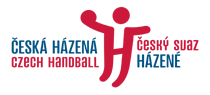 konané dne (datum konání) v (místo konání)………V … dne …(jméno a podpis zapisovatele)Usnesení Konference (název KSH)konané dne (datum konání) v (místo konání)